DICHIARAZIONE SOSTITUTIVA PER MARCHE DA BOLLO(artt. 46 e  47 D.P.R. 28 dicembre 2000, n. 445)Allegato n.1 ATTESTAZIONE DI PAGAMENTO DELL'IMPOSTA DI BOLLO CON CONTRASSEGNO TELEMATICOIl/La sottoscritto/a  ______________________________________________________________________nato a __________________________________ Prov_________  il ______________________________Codice Fiscale ____________________________e indirizzo PEC_________________________________nella sua qualità di rappresentante legale della Ditta____________________________________________consapevole delle sanzioni penali previste ai sensi degli artt. 75 e 76 del DPR n. 445/2000 e dall'articolo 483 del Codice Penale nel caso di dichiarazioni mendaci, falsità negli atti e uso di atti falsiDICHIARA L'originale della presente dichiarazione è custodito dal sottoscritto (con impegno di metterlo a disposizione per eventuali controlli e verifiche ai sensi di legge) presso la sede della Ditta, sita in:Località _______________________________ Via ______________________________________n°_______________________________, Li _______________            _______________________________________il DichiaranteNota: ai sensi dell'art 38 del D.P.R. del 28.12.2000, n. 445 la dichiarazione è sottoscritta dal legale rappresentante. Il presente modulo compilato in ogni sua parte, è da allegare scansionato obbligatoriamente all'istanza di richiesta di esonero o di rinnovo, unitamente ad una copia di un documento di riconoscimento del dichiarante in corso di validità.che la marca da bollo n° _XXXXXXXXXXX_apposta nello spazio sottostante sull'originale della presente dichiarazione è stata annullata ed è utilizzata per la presentazione della richiesta di certificato ex art 17 L. 68/99che la marca da bollo n° __XXXXXXXXXX___apposta nello spazio sottostante sull'originale della presente dichiarazione è stata annullata e verrà utilizzataper il rilascio del  certificato ex art 17 L. 68/99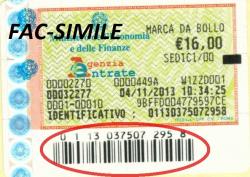 